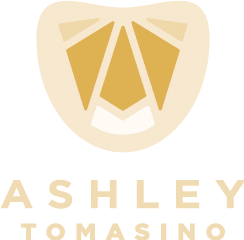 Name ____________________________________  Sex □ M □ F □Other  Date____________________Address________________________________ City_________________ State ______ Zip__________ Date of Birth __________ Place of birth________________ Age _____ Height______Weight_______ Telephone: Home (     )_______________ Work (      )________________  Cell (      )______________□ Single □ Married □ Divorced □ WidowedEducation______________________________  Occupation___________________________________Email__________________________________ Referred By___________________________________Name of Primary Insurance______________________ Subscriber’s Name_______________________ Group Number________________ Policy Number________________ Co-Payment _______________ Subscriber’s Birth Date ____________ Patient’s Relationship to Subscriber______________________ Name_______________________________ Relationship To Contact ___________________________ Telephone: Home (      )________________ Work (     )________________ Cell (     )______________Complaint____________________________________________________________________________ Onset:       □ Sudden      □ Gradual      		             Date of onset ___________________________Have you seen a physician? ____________ If yes, diagnosis was?______________________________ Primary Health Care Physician_________________________ Telephone(      ) ___________________ Date of Last Physical Exam ________________What other therapies have you tried to manage this complaint?□ Physical Therapy □ Chiropractic □ Medications □ Other (Please specify:_____________________) Rate the intensity of the PHYSICAL DISCOMFORT associated with the complaint:(None)        1         2          3          4           5           6          7          8          9          10      (Unbearable) Rate the intensity of the EMOTIONAL DISCOMFORT associated with the complaint:(None)        1         2          3          4           5           6          7          8          9          10      (Unbearable) Are the symptoms relieved by anything (if yes, please specify) _______________________________ Are the symptoms worsened by anything (if yes, please specify) _____________________________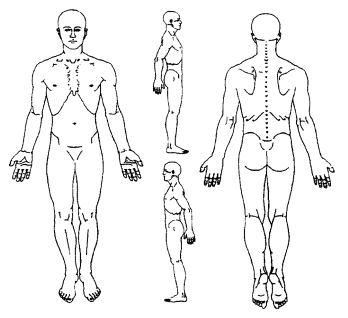 List any medical problems and/ or diagnosis ______________________________________________________________________________________________________________________________________________________________________ ______________________________________________________________________________________________________________________________________________________________________ _________________________________________________________________________________________________________________________________________________________________________________________________________________________________________________________List any surgeries, accidents, hospitalizations, or problemsList all prescribed drugs and over the counter drugs (i.e. inhaler and vitamins)Allergies to MedicationsDiet			Number of meals you eat in an average day? ________ times/ dayWater intake: 		        □ High            □ Medium              □ LowDo you prefer beverages:        □ Cold            □ Room Temp      □ Warm/HotDiet limitations:    □ Vegetarian  □ Vegan        □ Kosher        □ Other__________ Sugar intake:        □ High             □ Medium      □ Low               □ No refinedCaffeine 		□ None                □ Coffee       □ Tea	          □ Soda Pop    □ Sugar    □ CreamHow many cups/ cans per day? _____________________cups/ cans per dayAlcohol 		Do you drink alcohol?    □ Yes    □ NoIf yes, how many drinks per week? ______________ drinks per weekDoes drinking have an impact on your complaints?    □ Yes    □ NoIf yes, please describe:_______________________________________________Tobacco 		Do you use tobacco?     □ Yes     □ No □ Cigarettes ____pks/ day □ Chew ____/day □ Pipe____/day □ Cigars_____/dayDrugs 		Do you currently use recreational drugs?      □ Yes      □ NoDoes the use of drugs have an impact on your complaints?       □ Yes     □ NoIf yes, please describe _______________________________________________Exercise 		□ Yes  □ No 	If yes, how often __________ what type of exercise ___________ Sleep 		□ Difficulty falling asleep           □ Frequent waking             □ Difficulty waking                                    □ Vivid dreams               □ NightmaresPlease note all major illnesses in your immediate family, such as diabetes, heart disease, blood pressure, neurological disorders, psychological disorders, blood disorders, and orthopedic disorders.Age of first menses _____________ Date of last menstrual period ______________ Duration of flow ________________ Length of cycle_________________  Blood clots  □ Yes  □ No    Color of menstrual blood _________________________ Texture of menstrual blood          □ Thick         □ Thin         □ Watery           □ Other _______________________________Pain     □ Yes   □ No     If yes, please describe (when do they occur & why type of pain) ___________________________ Do you get PMS?    □ Yes    □ No    If yes, please describe ____________________________________________________ Are your periods irregular?     □ Yes    □ No          If yes, please describe ________________________________________ Current method of contraception ______________________ Past methods of contraception _______________________ How is your sex drive    □ High    □ Low    □ Normal               How many times per week do you have sex ____________Are you currently pregnant?    □ Yes    □ No                 Number of pregnancies ______    Number of live births ________ Number of miscarriages ___________       Number of Abortions ___________          Any premature births ____________ Breast (lumps, cysts, tenderness, etc.) _____________________________________________________________________ Urinary tract infections □ Yes □ No How frequent? __________________________________________________________ Vaginal discharge    □ Thick    □ Thin    □ Abundant    □ Normal    □ Other _______________________________________ Pain/ itching of the genitalia ______________________________________________________________________________ Date of last pap smear ___________________    □ Normal    □ AbnormalUterine fibroids _______________    Endometriosis __________________     Other ________________________________ Menopause (date of onset) ____________________ Symptoms ________________________________________________ ______________________________________________________________________________________________________ Any bleeding since _____________________________________________________________________________________ Are you currently on Hormone Replacement Therapy (HRT)    □ Yes    □ No       If yes, what dose __________________ How long have you been on HRT ______________________ Any side effects ____________________________________ Other, including STD history (if applicable)_________________________________________________________________ __________________________________________________________________________________________________________________________________________________________________________________________________________________________________________________________________________________________________________________Do you experience         □ Swollen Testes         □ Testicular Pain         □ Impotence          □ Premature Ejaculation          □ Feeling of coldness or numbness in the external genitalia  □ Other, including STD history (if applicable)_____________ ______________________________________________________________________________________________________________________________________________________________________________________________________________________________________________________________________________________________________________________________________________________________________________________________________________________________________________________________________________________________________________________________Please check all the symptoms you have experienced within the last six months. If they do not apply, leave them blank. If you experience them frequently, check them twice. Some symptoms may be listed more than once, check them each time they occur.Section 1: BiMy condition feels better... □ with cold□ with heat□ with rest□ with exercise□ without pressure□ with pressure□ in the morning□ through the daySection 2: Qi□ Easily fatigued□ Shortness of breath□ Spontaneous sweating□ Dizziness (Lightheaded)□ Hard to project voice□ Intermittent dull pain□ Bloating/ Fullness□ Sighing□ Stuck feeling in throat□ Repeated throat clearing□ Pre-menstrual irritability□ Cough□ Asthma□ Nausea□ Vomiting□ Belching□ Hiccups□ Hemorrhoids□ Organ Prolapse (Sinking)□ Chronic diarrhea□ Bearing down sensationSection 3: Xue□ Pale face & nails□ Blurry vision□ Palpations□ Numbness□ Scanty menses□ Short menstrual cycles□ Dizziness (lightheaded)□ Localized sharp pain□ Lump, mass, or tumor□ Painful menses□ Irregular menses□ Large red spots under skin□ Feverish□ Irritable□ Bleeding□ Red, painful skin eruptions□ Heavy mensesSection 4: Yang□ Feverish□ Sweat easily□ Thirst□ Constipation□ Red face□ Sore throat or mouth□ Dark, scanty urine□ Irritable□ Preference for cold drinks□ Always kick off blankets□ Prefer cold environment□ Cold body□ Cold limbs□ Low sex drive□ Chronically tired□ Desire to sleep a lot□ Retaining water□ Always sleep with a blanket□ Prefer warm environmentSection 5: Yin□ Feverish in the afternoon□ Night sweats□ Dry mouth□ Dry throat□ Feverish palms & soles□ Irritable□ Insomnia□ Flushed cheeksSection 6: Jing□ Premature graying□ Hair loss□ Tooth loss□ Impotence□ No sex drive□ Memory loss□ InfertilitySection 7: JinYe□ Hoarse voice□ Dry mouth□ Dry skin□ Dull, dry hair□ Thirst□ Dry stools□ Scanty urine□ Dry eyes and noseSection 8: Feng□ Sneezing□ Clear runny nose□ Aversion to drafts□ Head & body aches□ Nasal congestion□ Chills & Fever□ Spasms□ Tremors□ Dizziness, Vertigo□ Stroke□ Bells palsy□ Stiffness□ Numbness□ Convulsions□ Seizures□ ParalysisSection 9: Shi□ Heavy feeling□ Bloating & Swelling □ Nausea□ No thirst□ Milky discharge□ Loose stools□ Weight gainSection 10: Tan□ Fullness in chest□ Coughing up mucus□ Frequently clearing throat□ Decreased appetite□ Wheezing□ DizzinessSection 11: Fei□ Coughing□ Asthma□ Shortness of breath□ Chest fullness□ Chest pain□ Wake up between 3-5 am□ Sadness & griefSection 12: Xin□ Palpitations□ Anxiety□ Insomnia□ Vivid dreaming□ Chest pain□ Left arm pain□ Tongue sores or ulcers□ Hysteria□ ForgetfulnessSection 13: Gan□ Pain in ribs□ Pain in sides of trunk□ Frequent anger□ Frequent depression□ Migraine headache□ Vertigo□ Ringing in ears□ Red or painful eyes□ Poor vision□ Poor nail growthSection 14: Pi□ Low appetite□ Diarrhea□ Abdominal bloating□ Nausea□ Bleed easily□ Bruise easily□ Organ prolapse□ Frequent worryingSection 15: Shen□ Painful low back□ Weak low back□ Painful knees□ Weak knees□ Poor vision□ Poor hearing□ Incontinence□ Frequent urination□ Nocturnal emission□ Sexual dysfunction□ Hair loss□ Bone weakening□ Infertility□ Poor memory□ Frequent fearfulSection 16: Da Chang□ Constipation□ Burning Anus, Rectum□ HemorrhoidsSection 17: Xiao Chang□ Abdominal pain□ Burning urination□ Bearing down sensation in groinSection 18: Dan□ Right side trunk pain□ Jaundiced skin□ Bitter taste in mouth□ Alternating chills & fever□ Nausea□ Vomiting bitter fluids□ Easily frightened□ Indecisive□ InsomniaSection 19: Wei□ Stomach ulcer□ Stomach pain□ Acid regurgitation□ Nausea□ Vomiting□ Swollen, painful gums□ Bad breath□ Always hungrySection 20: Pang Guang□ Painful, burning urination□ Bladder stones□ Kidney stones□ Cloudy urine□ Bloody urineSkin□ Rashes□ Eczema□ Acne□ Purpura□ Hair Loss□ Change in Hair/ Skin Texture □ Dryness□ Itching□ Excess Sweating□ Dandruff□ Night Sweats□ Other___________________Head□ Headache□ Concussions□ Migraines□ Dizziness□ Memory Loss□ Other ___________________Eyes□ Blurred Vision □ Floaters□ Pain□ Night Blindness□ Redness□ Dryness□ Other___________________Ears, Nose, & Throat□ Poor Hearing□ Ringing□ Sinus Problems□ Nosebleeds□ Frequent Ear Infection□ Frequent Cold□ Drainage□ Sore Throat□ Difficulty Swallowing□ Enlarged Thyroid□ Other___________________Mouth□ Gum Problems□ Teeth Problems□ Tongue/ Lip Sores□ Jaw Clicking/ Pain/ TMJ□ Unusual Taste ___________Respiration□ Asthma□ Bronchitis□ Chest Pain□ Cough□ Coughing Blood□ Emphysema□ Difficulty Breathing□ Phlegm□ Wheezing□ Other_________________Heart & Thorax□ Palpitation□ High Blood Pressure□ Low Blood Pressure□ Tightness in Chest□ Prior Heart Attack□ Heart Disease□ Pacemaker□ Other_________________Circulation□ Bruise Easily□ Anemia□ Cold Hands and Feet□ Fainting□ Varicose Vein□ Other___________________Gastrointestinal□ Poor Appetite□ Bad Breath□ Excessive Hunger□ Excessive Thirst□ Belching□ Heartburn□ Gas□ Nausea□ Vomiting□ Abdominal Pain/ Cramps/ Stomach Pain□ Constipation□ Loose Stools or Diarrhea□ Black Stools□ Hemorrhoids□ Rectal Pain□ Colitis or IBS□ Gallbladder Trouble□ Other___________________Urogenital□ Frequent Urination□ Difficulty Urinating□ Burning Urination□ Frequent UTIs□ Dribbling of Urine□ Waking to Urinate (___times/night)□ Retention of Urine/ Scanty Urination□ Bedwetting□ Pause of Flow in Urination□ Itching of Genitals□ Other ___________________Energy Level□ Low Energy□ Excessive Energy□ Fluctuates a Lot□ Energy Drop in the afternoon□ Other ___________________Sleep□ Insomnia□ Drowsiness□ Night Sweats□ Difficulty Falling Asleep□ Difficulty Staying Asleep□ Excessive Dreaming□ Not Enough Sleep□ Other __________________Neurological□ Stiff Neck□ Lower Back Soreness/ Weakness□ Shoulder Trouble□ Spinal Curvature□ Pain Between Shoulders□ Knee Trouble/ Pain□ Swollen Joints□ Painful Joints□ Hip Pain□ Arthritis□ Hand/ Wrist Pain□ Sprain□ Hernia□ Numbness or Tingling□ Sciatica□ Paralysis□ Other __________________Emotional Issues□ Depression□ Mood Swings□ Mania/ Bipolar□ Stressed□ Anxiety□ Bad Temper□ Other __________________YearReasonAny Issues After?Name of Drug and DoseWhat For?Taken How Long?Name of DrugReaction You HadRelationshipAgeMajor Illness